OBJEDNÁVKAPlatné elektronické podpisy: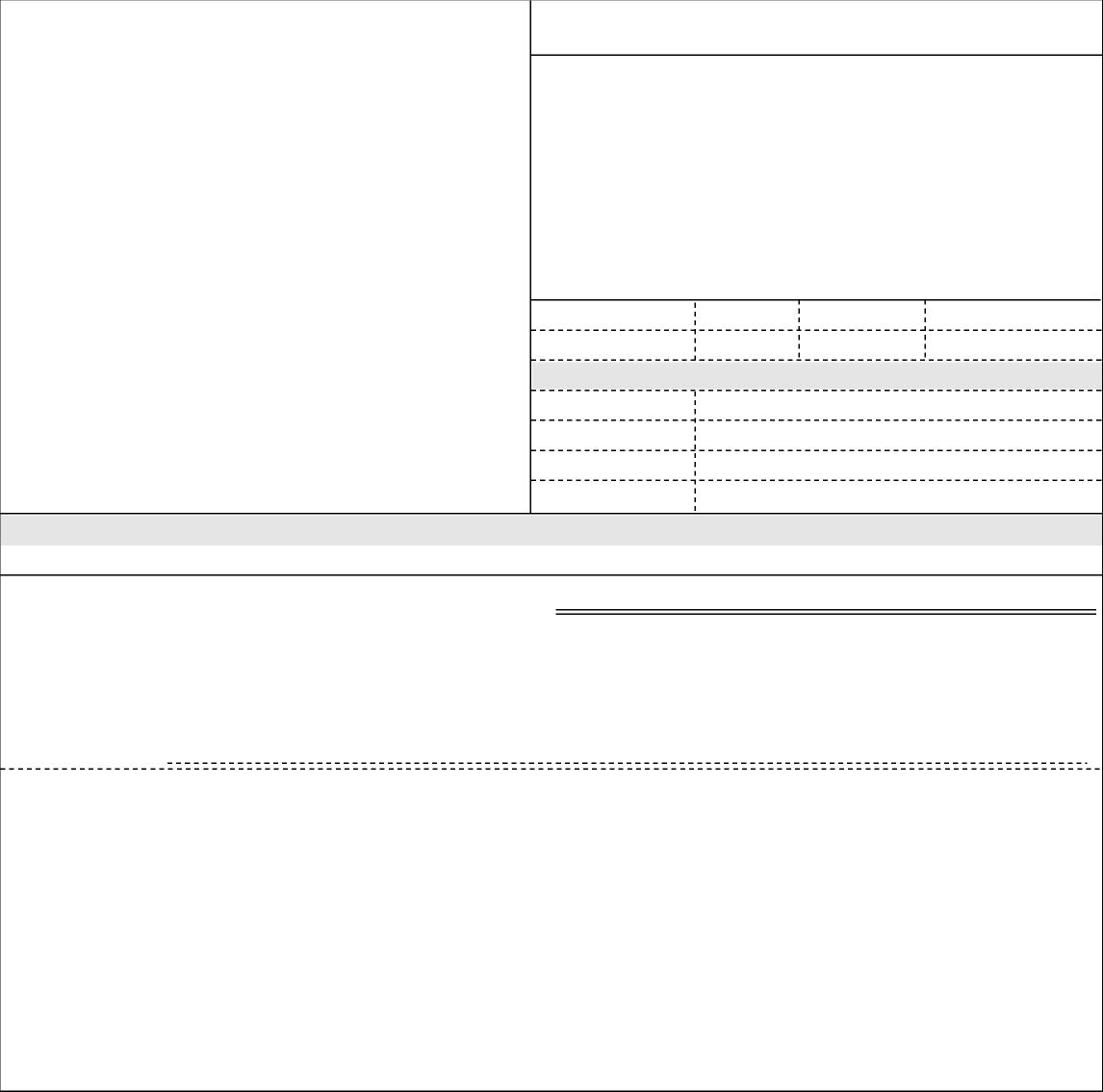 25.10.2018 11:37:48 - VYMAZÁNO (Administrativní pracovník) 25.10.2018 11:41:33 - VYMAZÁNO (Admin. grantů)25.10.2018 11:46:01 - VYMAZÁNO - správce rozpočtu (Příkazce operace)